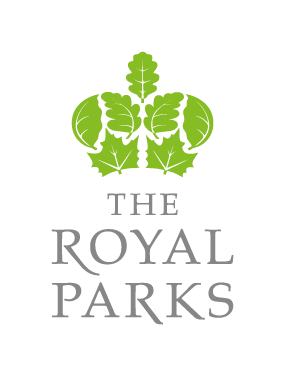 FOL17/178: THE ROYAL PARKS’ APPRENTICESHIP SCHEME EDUCATION PROVIDER 2017 – 2021FORM OF TENDER AND NON-COLLUSIVE TENDERING CERTIFICATETo The Royal Parks Ltd (hereinafter referred to as "The Authority"), I/We have read the following documents:Invitation to Tender comprising:Background and Instructions to TenderersSpecification of RequirementsTender Response DocumentPricing ScheduleGeneral Terms and Conditions of ContractForm of TenderAppendicesand, subject to and upon the terms and conditions and any non-material amendments thereof as agreed between the tenderer and The Authority, I/we offer to provide the specified services in accordance with our tendered Pricing Schedule.Law:  I/We agree that any contract that may result from this tender shall be subject to ENGLISH LAW.Non-collusive tendering certificate: I/we certify that this is a bona fide tender, and that we have not fixed or adjusted the amount of the tender by or under or in accordance with any agreement or arrangement with any other person.  We also certify that we have not done and we undertake that we will not do at any time before the hour and date specified for the return of this tender any of the following acts:communicate to a person other than the person calling for those tenders the amount or approximate amount of the proposed tender, except where the disclosure, in confidence, of the approximate amount of the tender was necessary to obtain insurance premium quotations required for the preparation of the tender;enter into any agreement or arrangement with any other person that he shall refrain from tendering or as to the amount of any tender to be submitted; and oroffer or pay or give or agree to pay or give any sum of money or valuable consideration directly or indirectly to any person for doing or having done or causing or having caused to be done in relation to any other tender or proposed tender for the said work any act or thing of the sort described above.In this certificate, the word "person" includes any persons and any body unincorporated; and "any agreement or arrangement" includes any such transaction, formal or informal, and whether legally binding or not.Signed:in the capacity of:duly authorised to sign tenders for and on behalf of (in BLOCK CAPITALS)Date